TOREK, 18. 1. 2022SLJ: VELIKA TISKANA ČRKA LDANES BOMO SPOZNALI VELIKO TISKANO ČRKO L. NA ZAČETKU SE BOMO POIGRALI TAKO KOT V ŠOLI IN BOMO ISKALI BESEDE, KI SE ZAČNEJO NA L, POTEM POIŠČE BESEDE, KI IMAJO L V SREDINI IN NA KONCU ŠE POIŠČI TISTE BESEDE, KI IMAJO L NA KONCU BESEDE.SEDAJ SI POGLEJ POSNETEK KAKO SE ČRKA L ZAPIŠE PRAVILNO:https://www.youtube.com/watch?v=DqtHjFCTi98ZAPIŠI JO: 5X S PRSTOM PO ZRAKU, PO MIZI, PO ZDROBU (ČE GA IMAŠ).ODPRI BREZČRTNI ZVEZEK. S SVINČNIKOM ZAPIŠI ČRKO L. NATO SI IZBERI 6 BARVIC IN NAREDI MAVRIČNO ČRKO L. OKOLI NJE PA KOT PONAVADI IZ REKLAM IZREŽI PREDMETE, KI VSEBUJEJO GLAS L V BESEDI. LAHKO JIH TUDI NARIŠEŠ.VZEMI ČRTASTI ZVEZEK. OD ZADNJEGA ZAPISA SPUSTI LE ENO VRSTICO IN NA SREDINO Z RDEČO BARVICO NAPIŠI NASLOV ČRKA L. TOKRAT BOŠ NAPISAL LE DVE VRSTICI ČRKE L. PRI TRETJI SI IZBERI TRI BARVE IN ČRKO L ZAPIŠI S TREMI POLJUBNIMI BARVAMI. SEDAJ PA ZAPIŠI BESEDE LET	KLET  	 JELKA     KOLO	KOLENO	METULJ	VOLK PRI ZAPISU SE POTRUDI. PIŠI NATANČNO. DO ČRTE. MED BESEDAMI JE PRSTEK PRESLEDKA.SEDAJ ODPRI DZO STR. 28 IN 29. NALOGE REŠI PO SVOJIH ZMOŽNOSTIH. VSI MORATE DOLOČITI KJE V BESEDI SE NAHAJA GLAS L. POVADITI ZAPIS ČRKE PRI BINETU. NALOGO PRI PERESU NAJPREJ PREBERI NATO PA PREPIŠI V ČRTASTI ZVEZEK. MAT: ŠTEVILA DO 6POIŠČI KARTONČKE OD 1 DO 5. POTREBUJEŠ PA ŠE ENEGA PRAZNEGA, NA KATEREGA ZAPIŠI ŠTEVILO 6.KARTONČKE POSTAVI OD NAJMANJŠEGA ŠTEVILA DO NAJVEČJEGA IN ŠTEVILA PREBERI. NAD VSAK KARTONČEK POSTAVI USTREZNO ŠTEVILO KOCK (GUMBOV, FIŽOLOV…).KARTONČKE POSTAVI OD NAJVEČJEGA  ŠTEVILA DO NAJMANJŠEGA  IN ŠTEVILA PREBERI.ZA VSAKO ŠTEVILO POKAŽI TOLIKO PRSTOV. PRIPRAVI SI SDZ/2.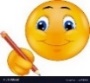 REŠIL/A BOŠ NALOGE NA STRANI 16 IN 17. KAJ POMENI RISBA  , KI JE OB OKENCU? TO POMENI, DA BOŠ NA VELIKI SLIKI PREŠTEL/A SANKE IN NATO V OKVIRČEK ZAPISAL/A ŠTEVILO. ENAKO NAREDI ŠE ZA OSTALE PREDMETE/BITJA. DA TI BO LAŽJE, LAHKO PREŠTETE ELEMENTE TUDI ČRTAŠ. 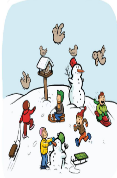 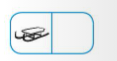  PREŠTEJ GUMBE IN OBLAČILO POVEŽI Z USTREZNIM ŠTEVILOM.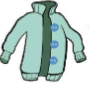 POGLEJ SLIKO IN POIMENUJ NARISANA OBLAČILA. OBLAČILA SO NARISANA TUDI V STOLPCU SPODAJ. DOLOČENO OBLAČILO PREŠTEJ ZGORAJ NA SLIKI, NATO PA NAD NJIM V STOLPCU POBARVAJ TOLIKO OKENC. PRI ŠTETJU SI  POMAGAJ TAKO, DA PREŠTETO OBLAČILO PREČRTAŠ. ZA VSAKO OBLAČILO SI VZEMI DRUGO BARVICO.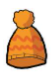 PAZI, BARVAMO VEDNO OD SPODAJ NAVZGOR! NATANČNO SI POGLEJ POBARVANE STOLPCE IN POVEJ:KOLIKO JE POSAMEZNIH OBLAČIL?KATERIH OBLAČIL JE NAJMANJ?KATERIH PA NAJVEČ?JE ČESA ENAKO MNOGO?JE KAP VEČ ALI MANJ KOT ROKAVIC? ZA KOLIKO?ZA KOLIKO JE BUND MANJ KOT ŠALOV?ŠE KAJ UGOTOVIŠ, ČE GLEDAŠ POBARVANE STOLPCE OD LEVE PROTI DESNI? (VSAKEGA NASLEDNJEGA OBLAČILA JE ZA ENEGA VEČ).ČE ŽELIŠ, SE LAHKO MALO RAZGIBAŠ. 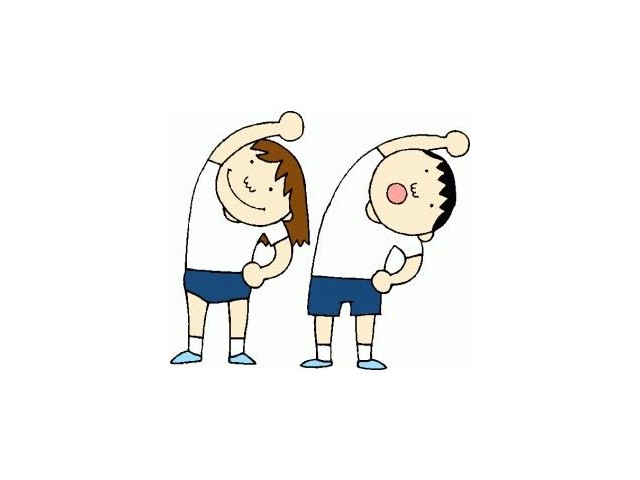 PREŠTEJ NARISANE PREDMETE IN ŠTEVILO NAPIŠI NA LIST. POD VSAKO SLIČICO IMAŠ NAPISANO DEJAVNOST, KI JO MORAŠ TOLIKOKRAT OPRAVITI.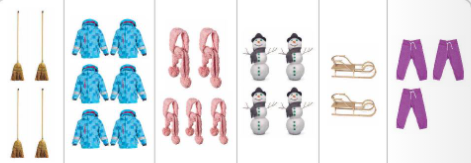 SONOŽNI  -           POČEPI    -            TREBUŠNJAKI    -    PREDKLON     -   POSKOKI PO  -   POSKOKI PO POSKOKI                                                                                                            LEVI NOGI        DESNI NOGIUSTNO RAČUNAJ!GLASBA: LJUDSKA GLASBAVEŠ, DA SO SE LJUDSKE PRAVLJICE PRENAŠALE IZ RODA V ROD. NE VEMO KDO JIH JE NAPISAL. DANES PA SE BOMO SREČALI Z LJUDSKO GLASBO. TUDI LJUDSKA GLASBA SE ŠIRI PO USTNEM IZROČILU, OD LJUDI DO LJUDI. VČASIH JO JE KDO MALO PRIREDIL, ZATO IMAMO KAR NEKAJ RAZLIČIC PESMI. LJUDSKE PESMI PA SPREMLJAJO TUDI LJUDSKA GLASBILA. POGLEJ SI POSNETEK LJOBE JENČE:https://www.youtube.com/watch?v=c9pF5uCcn90TI JE BIL POSNETEK VŠEČ? SI RAZUMEL VSE BESEDE? PELA JE V NOTRANJSKEM NAREČJU. NA KAJ PA JE IGRALA?KAMEN JE TUDI LJUDSKO GLASBILO.LJUDSKA GLASBA JE V RAZLIČNIH POKRAJINAH V SLOVENIJI RAZLIČNA.DANES SE BOŠ NAUČIL LJUDSKO PESEM JURČEK ORJEPESEM NAJDEŠ TUDI NA SPLETNI STRANI LILIBI.SIhttps://www.lilibi.si/solska-ulica/glasbena-umetnost/pesmice-1O LJUDSKI GLASBI, GLASBILIH IN PLESU SE BOMO VEČ NAUČILI V ŠOLI =)JURČEK ORJEJURČEK S PODGOREIMA PISANE VOLE, JE VOLE PRODAL, JE Z MAČKI ORAL.LEPO SE IMEJTE, JUTRI SE VIDIMO! UŽIVAJTE!ANDREJA IN SAŠA